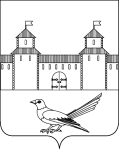 от   12.05.15    №120-п            В соответствии с Бюджетным кодексом РФ, Федеральным законом № 131-ФЗ от 06.10.2003 г. «Об общих принципах организации местного самоуправления в Российской Федерации»,   Постановлением  администрации города Сорочинска Оренбургской области от 21.08.2013 г.  № 248-п «Об утверждении Положения о порядке разработки, утверждения и реализации муниципальных программ города Сорочинска Оренбургской области», статьями 31, 34 Устава муниципального образования город Сорочинск Оренбургской области, администрация города Сорочинска Оренбургской области постановляет:       1. Внести    в постановление администрации города Сорочинска Оренбургской области от   11.10.2013 года   № 318-п «Об утверждении муниципальной   программы «Развитие    жилищного   строительства в городе Сорочинске на 2014-2017годы» в редакции постановлений администрации   города Сорочинска Оренбургской области от 20.12.13 г. 446-п, от 15.04.14 г. № 143-п, от  25.06.2014 г.  № 219-п, от 13.08.2014 г. №281-п, от 10.10.2014г.  № 367-п, от   26.12.14    № 487-п, от   26.03.15    №69-п     следующие изменения:          1.1. В паспорте Муниципальной программы города Сорочинска «Развитие жилищного строительства в городе Сорочинске на 2014-2017 годы» Раздел «Объемы и источники финансирования муниципальной программы (тыс. руб.) с разбивкой по годам и подпрограммам» изложить в следующей редакции: «Общий объем финансирования программы на 2014-2018 г. составляет 294247,3 тыс. руб.  В том числе: средства Фонда содействия реформированию жилищно-коммунального хозяйства – 124 894,4 тыс. руб. средства областного бюджета – 118 498,0 тыс. руб.средства городского бюджета – 38 750,6 тыс. руб. средства федерального бюджета - 12104,3 тыс. руб. В том числе по годам: 2014 год – 179 105,5 тыс. руб. 2015 год – 102 164,4 тыс. руб. из них 34152,4 тыс. руб. неизрасходованный остаток средств городского бюджета по этапу 2014 года, направленный на реализацию этапа программы в 2015 году и учтенный в мероприятиях 2014 года2016 год – 15 828,0 тыс. руб. 2017 год – 15 900,9 тыс. руб. 2018 год – 15 400,9 тыс. руб.   В том числе по подпрограммам: «Развитие  системы  градорегулирования   города Сорочинска»  на  2014-2018 годы – 8 518,1 тыс. руб. «Комплексное освоение и развитие территорий  в целях жилищного строительства в городе Сорочинске  на 2014-2018 годы»  - 8 008,2 тыс. руб. «Переселение  граждан  города  Сорочинска  из аварийного жилищного фонда» на 2014-2017 годы – 209 269,0 тыс. руб. «Реконструкция, модернизация, капитальный  ремонт и содержание муниципального жилищного  фонда в городе Сорочинске на 2014-2018 годы» - 1 518,0 тыс. руб. «Обеспечение жильем молодых семей в городе Сорочинске» на 2014-2018 годы" – 16 234,9 тыс. руб. «Меры по реализации демографической политики на территории муниципального образования город Сорочинск   в 2014 - 2018 годах» - 50699,1 тыс. руб.»        1.2. В приложении №2 к   муниципальной программы: «Развитие  жилищного строительства  в городе Сорочинске   на  2014-2016 годы»  Перечень основных мероприятий муниципальной программы  «Развитие  жилищного строительства  в городе Сорочинске   на  2014-2017 годы» строки 1,2,3,14  и  «Всего»  изложить в следующей редакции:      4009,1* неизрасходованный остаток средств городского бюджета по этапу 2014 года направленный на реализацию этапа программы в 2015 году и учтенный в мероприятиях 2014 года 30143,3** неизрасходованный остаток иных средств по этапу 2014 года направленный на реализацию этапа программы в 2015 году   и учтенный в мероприятиях 2014 года       1.3. В паспорте Подпрограммы «Развитие системы градорегулирования    города Сорочинска»  на  2014-2018 годы муниципальной    программы:  «Развитие  жилищного  строительства   в  городе  Сорочинске    на   2014-2017  годы»  раздел «Объемы  и источники финансирования  подпрограммы (тыс. руб.) с разбивкой по годам»  изложить в следующей редакции: «Общий объем финансирования подпрограммы на 2014-2018 г. составляет 8518,1 тыс. руб. в том числе из средств городского бюджета – 8409,1 тыс. руб., из них: 2014год-1240,0 тыс. руб., 2015год-1169,1 тыс. руб., 2016год-2000,0 тыс. руб., 2017год-2000,0 тыс. руб., 2018год-2000,0 тыс. руб. в том числе из средств областного бюджета в 2015 году 109,0 тыс. руб. (сумма ежегодно корректируется исходя из объемов адресной инвестиционной программы)»         1.4. В приложении 2 к подпрограмме «Развитие системы градорегулирования    города Сорочинска» на 2014-2018 годы муниципальной программы «Развитие жилищного строительства в городе Сорочинскена 2014-2018 годы»  «Перечень основных мероприятий по реализации подпрограммы  «Развитие  системы  градорегулирования    города Сорочинска»  на  2014-2018 годы» строки 1,2,3,14  и  «Всего» изложить в следующей  редакции:2.  Контроль за исполнением настоящего постановления возложить на заместителя главы администрации города Сорочинска по оперативному управлению муниципального хозяйства А.А.  Богданова.         3. Установить, что настоящее постановление вступает в силу со дня его подписания   и      подлежит официальному опубликованию.Глава администрации города Сорочинска       		                                                                                Т.П. МелентьеваРазослано: в дело, прокуратуре, ОАГ,  отдел экономики,  финансовый отдел, отдел по управлению имуществом и земельным отношениям, отдел ЖКХ, благоустройства, дорожного и транспортного хозяйства, специалисту по работе с молодежью, Вагановой Е.В., информационный бюллетень. Администрация города Сорочинска Оренбургской областиП О С Т А Н О В Л Е Н И Е О внесении изменений в постановление  администрации города  Сорочинска Оренбургской области от 11.10.2013 года № 318-п «Об утверждении муниципальной  программы «Развитие жилищного    строительства в  городе  Сорочинске на 2014-2017 годы» в редакции постановлений администрации  города Сорочинска Оренбургской области от 20.12.13 г. 446-п,  от 15.04.14 г. № 143-п, от  25.06.2014 г. № 219-п, от 13.08.2014 г. №281-п, от  10.10.2014г.  № 367-п, от   26.12.14    №487-п, от   26.03.15    №69-п№ п/пМероприятие программыСрокСрокИсполнительКод бюджетной классификацииОбъем финансирования, тыс. руб.Объем финансирования, тыс. руб.Объем финансирования, тыс. руб.Объем финансирования, тыс. руб.Объем финансирования, тыс. руб.Объем финансирования, тыс. руб.Объем финансирования, тыс. руб.Объем финансирования, тыс. руб.Объем финансирования, тыс. руб.Объем финансирования, тыс. руб.Объем финансирования, тыс. руб.Объем финансирования, тыс. руб.№ п/пМероприятие программыначала реализацииокончания реализацииИсполнительКод бюджетной классификацииВсего за 2014 - 2018годыВсего за 2014 - 2018годыВ том числе по годамВ том числе по годамВ том числе по годамВ том числе по годамВ том числе по годамВ том числе по годамВ том числе по годамВ том числе по годамВ том числе по годамВ том числе по годам№ п/пМероприятие программыначала реализацииокончания реализацииИсполнительКод бюджетной классификацииВсего за 2014 - 2018годыВсего за 2014 - 2018годы2014 год2014 год2015 год2015 год2016 год2016 год2017 год2017 год2018 год2018 год№ п/пМероприятие программыначала реализацииокончания реализацииИсполнительКод бюджетной классификацииГБИСГБИСГБИСГБИСГБИСГБИС1.Подготовка документации  по планировки  территории (проекты планировки, проекты межевания, проекты организации дорожного движения,   инженерно-геодезические  и инженерно-геологические изыскания)2014г2018гАдминистрация г. Сорочинска711 0412 23 1 0000 0005112,6 109 562,6 1050 109 250130019502.Создание автоматизированной  информационной  системы  обеспечения  градостроительной  деятельности  МО город Сорочинск2016г2016гАдминистрация  г. Сорочинска711 0412 23 1 0000 000 800 8003.Подготовка и утверждение местных нормативов  градостроительного проектирования 2014  2015Администрация                       г. Сорочинска711 0412 23 1 0000 000 194 95,4 98,614.Оргтехника  и  программное  обеспечение2018г2018гАдминистрация г. Сорочинска711 0412 23 1 0000 000120,520,5100ВсегоВсегоВсегоВсегоВсего38750,6255496,714981,5164124,09553,2 в т .ч. 4009,1*92 611,2  в т .ч 30143,3**6175965362759625,957759625,9№ п/пМероприятие программыСрокСрокИсполнительКод бюджетной классификацииОбъем финансирования, тыс. руб.Объем финансирования, тыс. руб.Объем финансирования, тыс. руб.Объем финансирования, тыс. руб.Объем финансирования, тыс. руб.Объем финансирования, тыс. руб.Объем финансирования, тыс. руб.Объем финансирования, тыс. руб.Объем финансирования, тыс. руб.Объем финансирования, тыс. руб.Объем финансирования, тыс. руб.Объем финансирования, тыс. руб.№ п/пМероприятие программыначала реализацииокончания реализацииИсполнительКод бюджетной классификацииВсего за 2014 - 2018 годыВсего за 2014 - 2018 годыВ том числе по годамВ том числе по годамВ том числе по годамВ том числе по годамВ том числе по годамВ том числе по годамВ том числе по годамВ том числе по годамВ том числе по годамВ том числе по годам№ п/пМероприятие программыначала реализацииокончания реализацииИсполнительКод бюджетной классификацииВсего за 2014 - 2018 годыВсего за 2014 - 2018 годы2014 год2014 год2015 год2015 год2016 год2016 год2017 год2017 год2018 год2018 год№ п/пМероприятие программыначала реализацииокончания реализацииИсполнительКод бюджетной классификацииГБИСГБИСГБИСГБИСГБИСГБИС1. Подготовка документации  по  планировки  территории (инженерные изыскания, проекты планировки, проекты межевания, проекты организации дорожного движения) 2014 2018администрация г. Сорочинска711 0412 23 1 4006 414711 0412 23 1 4006 410562,64550109562,61050109250130019502.Создание автоматизированной  информационной  системы  обеспечения  градостроительной  деятельности  МО город Сорочинск 2015 2016 администрация г. Сорочинска711 0412 23 1 4006 410 800 8003.Подготовка и утверждение местных нормативов  градостроительного проектирования 2014 2014администрация       г. Сорочинска711 0412 23 1 4006 414 194 95,4 98,614.Оргтехника и  программное обеспечение2018г2018гАдминистрация г. Сорочинска711 0412 23 1 0000 000120,520,5100ВсегоВсегоВсегоВсегоВсего 8409,11091240 1169,1109200020002000